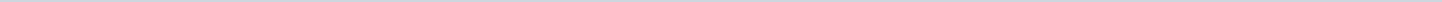 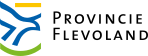 Provincie FlevolandAangemaakt op:Provincie Flevoland28-03-2024 23:31Amendementen1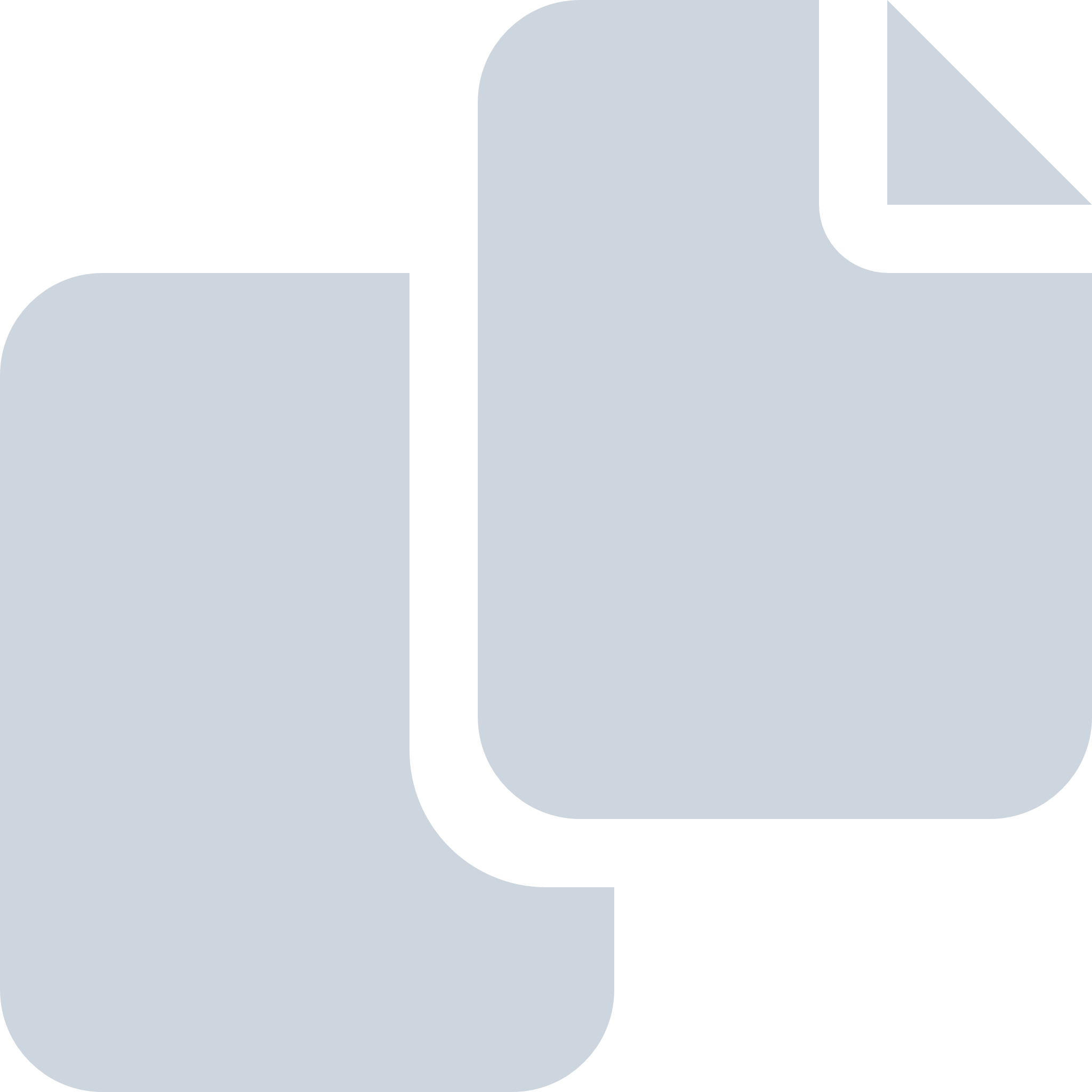 Periode: september 2015#Naam van documentPub. datumInfo1.Amendement A (Ingetrokken) Statenvergadering 23 september 2015-50Plus-Floriade Werkt23-09-2015PDF,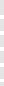 438,44 KB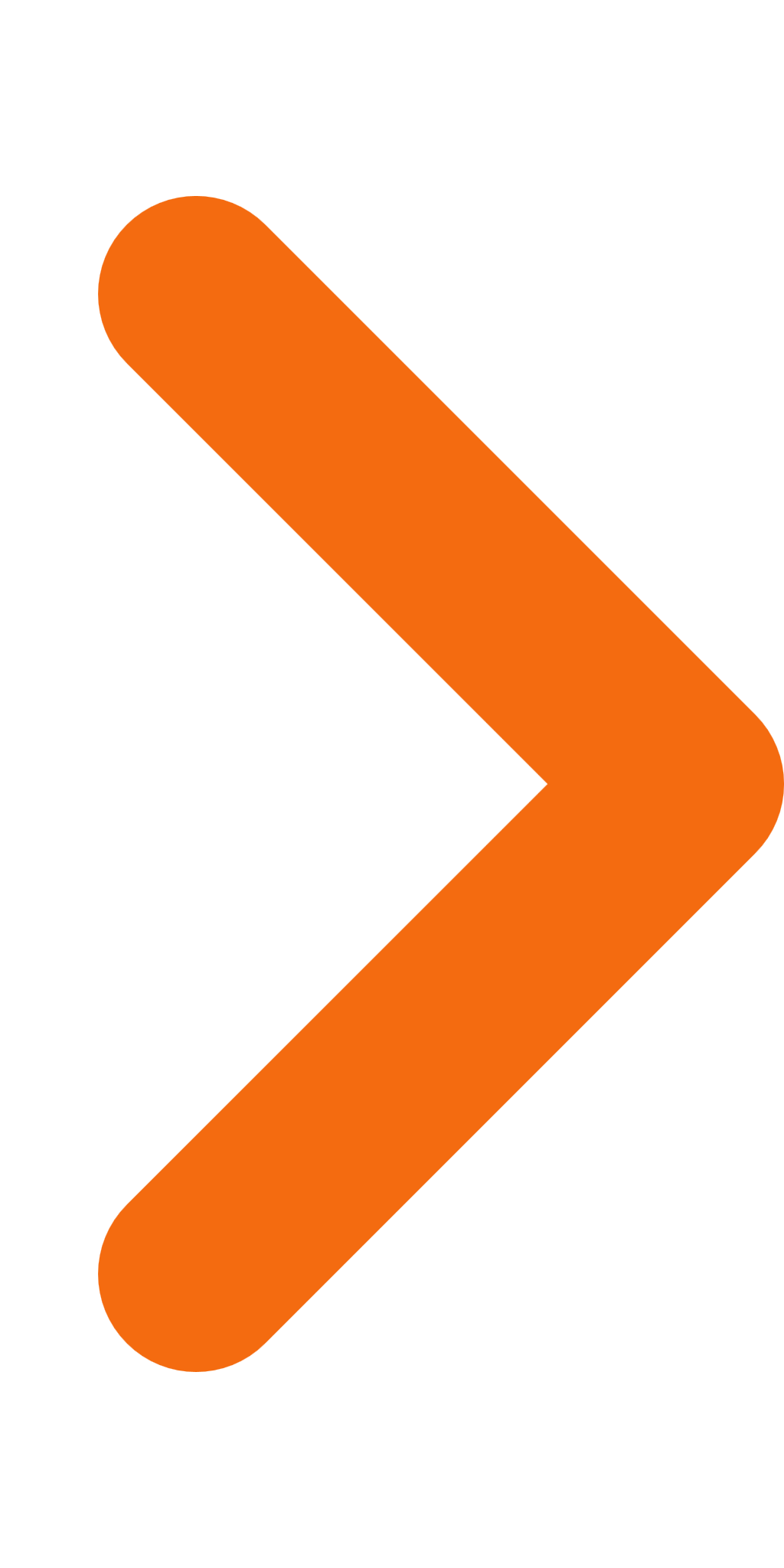 